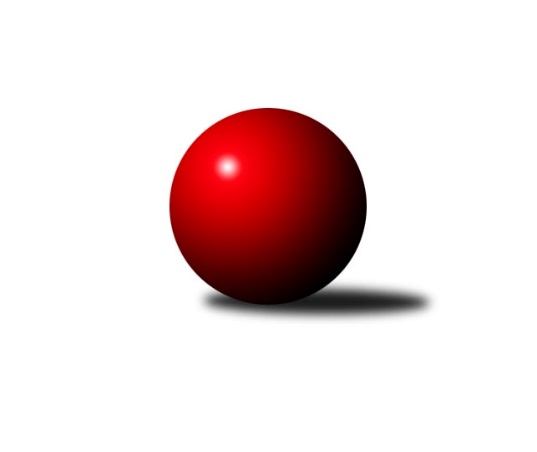 Č.10Ročník 2018/2019	16.11.2018Nejlepšího výkonu v tomto kole: 2572 dosáhlo družstvo: SK Brno Žabovřesky BJihomoravský KP2 sever A 2018/2019Výsledky 10. kolaSouhrnný přehled výsledků:KK Mor.Slávia Brno E	- TJ Sokol Husovice E	6:2	2319:2195	7.0:5.0	12.11.SK Brno Žabovřesky B	- KK Mor.Slávia Brno F	7:1	2572:2325	10.0:2.0	15.11.KK Slovan Rosice D	- KK Réna Ivančice B	3:5	2448:2515	5.0:7.0	15.11.TJ Sokol Brno IV C	- KS Devítka Brno B	6:2	2393:2282	7.0:5.0	16.11.Tabulka družstev:	1.	SKK Veverky Brno A	8	8	0	0	49.0 : 15.0 	66.5 : 29.5 	 2484	16	2.	KK Réna Ivančice B	9	8	0	1	53.0 : 19.0 	69.0 : 39.0 	 2464	16	3.	SK Brno Žabovřesky B	9	5	0	4	43.0 : 29.0 	60.0 : 48.0 	 2350	10	4.	KK Mor.Slávia Brno E	9	4	1	4	37.0 : 35.0 	49.0 : 59.0 	 2329	9	5.	TJ Sokol Brno IV C	8	4	0	4	31.5 : 32.5 	43.5 : 52.5 	 2278	8	6.	KK Mor.Slávia Brno F	9	4	0	5	37.5 : 34.5 	54.0 : 54.0 	 2358	8	7.	KK Slovan Rosice D	9	4	0	5	32.0 : 40.0 	56.5 : 51.5 	 2351	8	8.	TJ Sokol Husovice E	8	1	0	7	13.0 : 51.0 	35.0 : 61.0 	 2240	2	9.	KS Devítka Brno B	9	0	1	8	16.0 : 56.0 	34.5 : 73.5 	 2236	1Podrobné výsledky kola:	 KK Mor.Slávia Brno E	2319	6:2	2195	TJ Sokol Husovice E	Milan Kučera	 	 190 	 205 		395 	 1:1 	 412 	 	212 	 200		Tomáš Baranyi	Marek Sokola *1	 	 150 	 163 		313 	 0:2 	 381 	 	204 	 177		Josef Patočka	Milan Sklenák	 	 203 	 224 		427 	 1:1 	 421 	 	214 	 207		Tomáš Peřina	Aleš Sláma	 	 195 	 185 		380 	 1:1 	 371 	 	201 	 170		Petr Chovanec	Zdeněk Pavelka	 	 206 	 213 		419 	 2:0 	 315 	 	167 	 148		Milena Minksová	Miroslav Novák	 	 206 	 179 		385 	 2:0 	 295 	 	126 	 169		Zdeněk Krejčírozhodčí: střídání: *1 od 51. hodu Tomáš ZbavitelNejlepší výkon utkání: 427 - Milan Sklenák	 SK Brno Žabovřesky B	2572	7:1	2325	KK Mor.Slávia Brno F	Marek Černý	 	 198 	 240 		438 	 1:1 	 404 	 	218 	 186		Štěpán Kalas	Zdeněk Vladík	 	 212 	 214 		426 	 2:0 	 354 	 	182 	 172		Miroslav Krapka	Miloslav Ostřížek	 	 194 	 206 		400 	 2:0 	 339 	 	166 	 173		Lenka Indrová	Antonín Zvejška	 	 232 	 214 		446 	 2:0 	 410 	 	211 	 199		Václav Vaněk	Jana Klašková	 	 222 	 200 		422 	 1:1 	 434 	 	201 	 233		Josef Polák	Radim Jelínek	 	 218 	 222 		440 	 2:0 	 384 	 	183 	 201		Jan Vrožinarozhodčí: VDNejlepší výkon utkání: 446 - Antonín Zvejška	 KK Slovan Rosice D	2448	3:5	2515	KK Réna Ivančice B	Radek Hrdlička	 	 198 	 215 		413 	 0:2 	 444 	 	218 	 226		Karel Dorazil	Anastasios Jiaxis	 	 198 	 197 		395 	 1:1 	 390 	 	203 	 187		Luboš Staněk	Jiří Hrdlička	 	 188 	 199 		387 	 0:2 	 430 	 	216 	 214		Luděk Kolář	Petr Smejkal	 	 178 	 185 		363 	 0:2 	 413 	 	208 	 205		Renata Horáková	Michal Hrdlička	 	 231 	 228 		459 	 2:0 	 431 	 	210 	 221		Eduard Kremláček	Petr Vyhnalík	 	 217 	 214 		431 	 2:0 	 407 	 	213 	 194		Vladimíra Mošaťovározhodčí: Michal HrdličkaNejlepší výkon utkání: 459 - Michal Hrdlička	 TJ Sokol Brno IV C	2393	6:2	2282	KS Devítka Brno B	Roman Vlach	 	 192 	 176 		368 	 1:1 	 364 	 	173 	 191		Stanislav Barva	Radek Smutný	 	 192 	 181 		373 	 2:0 	 346 	 	171 	 175		Josef Kaderka	Bohumil Sehnal	 	 210 	 184 		394 	 0:2 	 413 	 	213 	 200		Petr Juránek	Jan Kučera	 	 208 	 198 		406 	 0:2 	 420 	 	218 	 202		Cyril Vaško	Marek Svitavský	 	 232 	 216 		448 	 2:0 	 406 	 	209 	 197		Jiří Martínek	Jaromír Mečíř	 	 208 	 196 		404 	 2:0 	 333 	 	173 	 160		Jiří Procházkarozhodčí: vedoucí družstevNejlepší výkon utkání: 448 - Marek SvitavskýPořadí jednotlivců:	jméno hráče	družstvo	celkem	plné	dorážka	chyby	poměr kuž.	Maximum	1.	Martin Zubatý 	SKK Veverky Brno A	443.88	304.4	139.4	4.2	4/4	(471)	2.	Vladimír Veselý 	SKK Veverky Brno A	437.29	297.0	140.3	5.2	4/4	(448)	3.	Radim Jelínek 	SK Brno Žabovřesky B	430.96	292.8	138.1	8.2	5/5	(465)	4.	Eduard Kremláček 	KK Réna Ivančice B	424.56	299.9	124.7	8.3	4/5	(450)	5.	Josef Polák 	KK Mor.Slávia Brno F	421.73	285.7	136.0	4.8	3/4	(440)	6.	Milan Kučera 	KK Mor.Slávia Brno E	418.58	290.8	127.8	8.9	4/4	(472)	7.	Petr Juránek 	KS Devítka Brno B	416.75	296.0	120.8	7.7	5/6	(449)	8.	Eugen Olgyai 	SKK Veverky Brno A	416.67	279.2	137.5	7.2	3/4	(435)	9.	Jiří Martínek 	KS Devítka Brno B	415.80	288.2	127.7	7.0	5/6	(435)	10.	Petr Večeřa 	SKK Veverky Brno A	414.94	286.7	128.3	6.3	4/4	(468)	11.	Karel Dorazil 	KK Réna Ivančice B	412.95	291.6	121.4	5.7	5/5	(450)	12.	Milan Sklenák 	KK Mor.Slávia Brno E	409.68	290.8	118.9	8.6	4/4	(467)	13.	Marek Svitavský 	TJ Sokol Brno IV C	409.67	287.3	122.3	10.0	3/4	(448)	14.	Antonín Zvejška 	SK Brno Žabovřesky B	409.15	292.3	116.9	9.0	4/5	(446)	15.	Petr Vyhnalík 	KK Slovan Rosice D	408.81	288.1	120.8	6.9	4/5	(432)	16.	Petr Kschwend 	SKK Veverky Brno A	408.75	281.4	127.3	6.3	4/4	(426)	17.	Marek Černý 	SK Brno Žabovřesky B	408.60	286.4	122.2	7.9	4/5	(438)	18.	Zdeněk Vladík 	SK Brno Žabovřesky B	408.24	288.6	119.6	9.0	5/5	(458)	19.	Jan Vrožina 	KK Mor.Slávia Brno F	407.53	288.9	118.7	9.4	4/4	(450)	20.	Jaroslav Smrž 	KK Slovan Rosice D	407.33	285.4	121.9	10.5	5/5	(440)	21.	Cyril Vaško 	KS Devítka Brno B	406.67	289.7	116.9	11.2	6/6	(424)	22.	Luboš Staněk 	KK Réna Ivančice B	404.17	292.6	111.6	11.4	5/5	(438)	23.	Jiří Hrdlička 	KK Slovan Rosice D	402.69	282.4	120.3	10.2	4/5	(435)	24.	Václav Vaněk 	KK Mor.Slávia Brno F	401.88	285.2	116.7	8.5	4/4	(413)	25.	Renata Horáková 	KK Réna Ivančice B	401.80	288.8	113.0	10.3	5/5	(431)	26.	Zdeněk Pavelka 	KK Mor.Slávia Brno E	398.25	290.1	108.1	10.6	4/4	(423)	27.	Tomáš Baranyi 	TJ Sokol Husovice E	396.31	280.4	115.9	9.3	4/5	(424)	28.	Josef Patočka 	TJ Sokol Husovice E	394.19	286.1	108.1	12.3	4/5	(431)	29.	Tomáš Rak 	SKK Veverky Brno A	393.42	273.9	119.5	5.8	3/4	(422)	30.	Stanislav Barva 	KS Devítka Brno B	390.96	279.7	111.3	11.0	6/6	(424)	31.	Lenka Indrová 	KK Mor.Slávia Brno F	390.63	284.7	105.9	10.0	4/4	(438)	32.	Petr Chovanec 	TJ Sokol Husovice E	388.45	276.9	111.6	10.2	5/5	(426)	33.	Pavel Procházka 	KK Slovan Rosice D	383.92	275.6	108.3	10.0	4/5	(401)	34.	Radek Smutný 	TJ Sokol Brno IV C	383.17	274.7	108.5	12.5	3/4	(445)	35.	Jan Matoušek 	TJ Sokol Brno IV C	381.67	273.9	107.8	10.3	4/4	(399)	36.	Radek Hrdlička 	KK Slovan Rosice D	380.10	274.3	105.8	12.5	4/5	(417)	37.	Bohumil Sehnal 	TJ Sokol Brno IV C	375.94	277.4	98.6	16.1	4/4	(400)	38.	Miroslav Novák 	KK Mor.Slávia Brno E	371.33	265.6	105.7	14.7	4/4	(406)	39.	Tomáš Peřina 	TJ Sokol Husovice E	368.75	270.0	98.8	12.2	5/5	(421)	40.	Tomáš Zbavitel 	KK Mor.Slávia Brno E	367.04	266.2	100.9	12.5	4/4	(401)	41.	Petr Smejkal 	KK Slovan Rosice D	362.75	254.8	108.0	14.8	4/5	(399)	42.	Milena Minksová 	TJ Sokol Husovice E	351.60	258.0	93.6	17.6	5/5	(386)	43.	Marek Sokola 	KK Mor.Slávia Brno E	348.28	256.5	91.8	18.2	3/4	(370)	44.	Pavel Dvorník 	KK Mor.Slávia Brno F	344.67	255.7	89.0	19.2	3/4	(358)	45.	Karel Pospíšil 	SK Brno Žabovřesky B	344.25	255.0	89.3	16.4	4/5	(390)	46.	Roman Brener 	TJ Sokol Brno IV C	332.00	236.3	95.7	18.0	3/4	(370)	47.	Zdeněk Krejčí 	TJ Sokol Husovice E	331.00	249.8	81.3	18.8	4/5	(363)	48.	Jiří Procházka 	KS Devítka Brno B	329.00	253.0	76.0	20.2	5/6	(343)	49.	Josef Kaderka 	KS Devítka Brno B	324.93	236.5	88.5	20.1	5/6	(359)	50.	Martin Kyjovský 	KS Devítka Brno B	307.08	229.2	77.9	21.6	4/6	(320)		Miroslav Oujezdský 	KK Mor.Slávia Brno F	461.00	307.0	154.0	4.0	1/4	(461)		Michal Hrdlička 	KK Slovan Rosice D	458.50	290.5	168.0	2.0	2/5	(459)		Tomáš Řihánek 	KK Réna Ivančice B	439.00	293.5	145.5	5.0	2/5	(444)		Jan Kremláček 	KK Réna Ivančice B	434.00	292.0	142.0	9.0	1/5	(434)		Anna Kalasová 	KK Mor.Slávia Brno F	431.00	281.0	150.0	5.0	1/4	(431)		Jan Bernatík 	KK Mor.Slávia Brno E	428.00	296.0	132.0	7.0	2/4	(438)		Tomáš Čech 	KK Réna Ivančice B	423.67	282.7	141.0	4.7	3/5	(436)		František Čech 	KK Réna Ivančice B	422.17	287.8	134.3	6.3	3/5	(437)		Ivona Hájková 	TJ Sokol Brno IV C	421.50	292.5	129.0	6.0	1/4	(434)		Luděk Kolář 	KK Réna Ivančice B	416.50	300.5	116.0	8.8	2/5	(430)		Karolína Fabíková 	KK Slovan Rosice D	410.00	306.0	104.0	13.0	1/5	(410)		Ondřej Machálek 	TJ Sokol Husovice E	409.50	281.5	128.0	5.0	2/5	(424)		Jaromír Mečíř 	TJ Sokol Brno IV C	404.40	285.0	119.4	7.0	2/4	(445)		Roman Vlach 	TJ Sokol Brno IV C	402.25	288.0	114.3	11.3	2/4	(424)		Petr Žažo 	KK Mor.Slávia Brno F	400.50	291.8	108.8	10.5	2/4	(421)		Jaroslav Herůdek 	SKK Veverky Brno A	400.00	276.0	124.0	5.0	1/4	(400)		Jana Klašková 	SK Brno Žabovřesky B	399.20	281.0	118.2	8.7	3/5	(427)		Vladimíra Mošaťová 	KK Réna Ivančice B	397.17	277.0	120.2	7.7	3/5	(407)		Vladimír Polách 	SKK Veverky Brno A	396.33	280.7	115.7	8.7	1/4	(405)		Jiří Josefík 	TJ Sokol Brno IV C	396.00	285.0	111.0	15.0	1/4	(396)		Štěpán Kalas 	KK Mor.Slávia Brno F	394.50	275.0	119.5	9.0	2/4	(404)		Libor Čížek 	KK Slovan Rosice D	393.11	285.4	107.7	9.1	3/5	(417)		František Žák 	SKK Veverky Brno A	390.50	288.5	102.0	10.5	2/4	(406)		Radomír Jursa 	TJ Sokol Brno IV C	390.00	283.5	106.5	14.0	2/4	(400)		Stanislav Novotný 	TJ Sokol Brno IV C	387.00	272.5	114.5	11.0	2/4	(392)		Aleš Sláma 	KK Mor.Slávia Brno E	385.38	275.1	110.3	10.1	2/4	(400)		Karel Krajina 	SKK Veverky Brno A	384.50	276.5	108.0	12.0	2/4	(393)		Miloslav Ostřížek 	SK Brno Žabovřesky B	384.44	282.1	102.3	15.4	3/5	(404)		Zdeněk Ondráček 	KK Mor.Slávia Brno F	384.00	278.0	106.0	9.0	1/4	(384)		Jan Kučera 	TJ Sokol Brno IV C	377.83	272.3	105.5	12.5	2/4	(418)		Anastasios Jiaxis 	KK Slovan Rosice D	375.75	281.3	94.5	11.1	2/5	(422)		Miloslav Štrubl 	KK Mor.Slávia Brno F	374.00	262.8	111.3	13.0	2/4	(399)		Ivana Hrdličková 	KK Réna Ivančice B	373.11	272.2	100.9	14.8	3/5	(424)		Jaroslav Betáš 	TJ Sokol Husovice E	370.75	277.1	93.7	16.0	3/5	(431)		Miroslav Krapka 	KK Mor.Slávia Brno F	361.50	251.0	110.5	14.5	2/4	(369)		Věra Thielová 	TJ Sokol Husovice E	359.00	273.0	86.0	23.0	1/5	(359)		Pavel Zajíc 	KK Slovan Rosice D	340.00	259.0	81.0	17.0	2/5	(346)		Milan Grombiřík 	SKK Veverky Brno A	332.00	233.0	99.0	13.0	1/4	(332)		Jaroslav Navrátil 	KK Mor.Slávia Brno F	330.00	242.0	88.0	15.0	1/4	(330)		Michal Kaštovský 	SK Brno Žabovřesky B	306.00	231.0	75.0	17.5	2/5	(321)		Milena Černohlávková 	KS Devítka Brno B	297.00	224.5	72.5	22.0	2/6	(299)Sportovně technické informace:Starty náhradníků:registrační číslo	jméno a příjmení 	datum startu 	družstvo	číslo startu22335	Vladimíra Mošaťová	15.11.2018	KK Réna Ivančice B	4x24803	Luděk Kolář	15.11.2018	KK Réna Ivančice B	3x24397	Renata Horáková	15.11.2018	KK Réna Ivančice B	6x7489	Karel Dorazil	15.11.2018	KK Réna Ivančice B	8x23335	Milena Minksová	12.11.2018	TJ Sokol Husovice E	6x25635	Radek Hrdlička	15.11.2018	KK Slovan Rosice D	8x11977	Luboš Staněk	15.11.2018	KK Réna Ivančice B	11x20773	Eduard Kremláček	15.11.2018	KK Réna Ivančice B	10x6645	Jan Kučera	16.11.2018	TJ Sokol Brno IV C	4x23247	Zdeněk Pavelka	12.11.2018	KK Mor.Slávia Brno E	5x6577	Miroslav Krapka	15.11.2018	KK Mor.Slávia Brno F	3x6698	Štěpán Kalas	15.11.2018	KK Mor.Slávia Brno F	9x25492	Petr Chovanec	12.11.2018	TJ Sokol Husovice E	8x23130	Marek Černý	15.11.2018	SK Brno Žabovřesky B	8x23009	Radim Jelínek	15.11.2018	SK Brno Žabovřesky B	10x20233	Petr Juránek	16.11.2018	KS Devítka Brno B	11x20009	Jana Klašková	15.11.2018	SK Brno Žabovřesky B	7x22334	Jiří Hrdlička	15.11.2018	KK Slovan Rosice D	7x16501	Roman Vlach	16.11.2018	TJ Sokol Brno IV C	3x8833	Marek Svitavský	16.11.2018	TJ Sokol Brno IV C	4x23024	Tomáš Peřina	12.11.2018	TJ Sokol Husovice E	8x25104	Marek Sokola	12.11.2018	KK Mor.Slávia Brno E	8x25057	Tomáš Zbavitel	12.11.2018	KK Mor.Slávia Brno E	9x25066	Jiří Procházka	16.11.2018	KS Devítka Brno B	6x19878	Radek Smutný	16.11.2018	TJ Sokol Brno IV C	6x6558	Josef Polák	15.11.2018	KK Mor.Slávia Brno F	8x22649	Miroslav Novák	12.11.2018	KK Mor.Slávia Brno E	9x8823	Milan Kučera	12.11.2018	KK Mor.Slávia Brno E	9x12427	Milan Sklenák	12.11.2018	KK Mor.Slávia Brno E	9x21387	Cyril Vaško	16.11.2018	KS Devítka Brno B	12x21382	Jiří Martínek	16.11.2018	KS Devítka Brno B	11x7088	Josef Patočka	12.11.2018	TJ Sokol Husovice E	7x6644	Zdeněk Krejčí	12.11.2018	TJ Sokol Husovice E	4x6639	Tomáš Baranyi	12.11.2018	TJ Sokol Husovice E	7x23884	Petr Smejkal	15.11.2018	KK Slovan Rosice D	4x24761	Bohumil Sehnal	16.11.2018	TJ Sokol Brno IV C	9x16783	Václav Vaněk	15.11.2018	KK Mor.Slávia Brno F	7x24344	Lenka Indrová	15.11.2018	KK Mor.Slávia Brno F	9x15621	Stanislav Barva	16.11.2018	KS Devítka Brno B	12x7334	Antonín Zvejška	15.11.2018	SK Brno Žabovřesky B	8x7337	Miloslav Ostřížek	15.11.2018	SK Brno Žabovřesky B	6x21419	Petr Vyhnalík	15.11.2018	KK Slovan Rosice D	7x10403	Zdeněk Vladík	15.11.2018	SK Brno Žabovřesky B	9x8404	Jaromír Mečíř	16.11.2018	TJ Sokol Brno IV C	6x6574	Jan Vrožina	15.11.2018	KK Mor.Slávia Brno F	9x23691	Josef Kaderka	16.11.2018	KS Devítka Brno B	8x
Hráči dopsaní na soupisku:registrační číslo	jméno a příjmení 	datum startu 	družstvo	Program dalšího kola:11. kolo21.11.2018	st	16:30	KS Devítka Brno B - KK Slovan Rosice D				SK Brno Žabovřesky B - -- volný los --	23.11.2018	pá	17:00	KK Réna Ivančice B - KK Mor.Slávia Brno E	23.11.2018	pá	17:30	KK Mor.Slávia Brno F - TJ Sokol Brno IV C	23.11.2018	pá	18:30	TJ Sokol Husovice E - SKK Veverky Brno A				-- volný los -- - TJ Sokol Husovice E (předehrávka z 12. kola)	Nejlepší šestka kola - absolutněNejlepší šestka kola - absolutněNejlepší šestka kola - absolutněNejlepší šestka kola - absolutněNejlepší šestka kola - dle průměru kuželenNejlepší šestka kola - dle průměru kuželenNejlepší šestka kola - dle průměru kuželenNejlepší šestka kola - dle průměru kuželenNejlepší šestka kola - dle průměru kuželenPočetJménoNázev týmuVýkonPočetJménoNázev týmuPrůměr (%)Výkon2xMichal HrdličkaRosice D4592xMichal HrdličkaRosice D116.494592xMarek SvitavskýBrno IV C4483xKarel DorazilRéna Ivančice B112.694443xAntonín ZvejškaŽabovřesky B4462xMarek SvitavskýBrno IV C112.354484xKarel DorazilRéna Ivančice B4443xMilan SklenákMS Brno E109.464275xRadim JelínekŽabovřesky B4401xAntonín ZvejškaŽabovřesky B109.414462xMarek ČernýŽabovřesky B4382xEduard KremláčekRéna Ivančice B109.39431